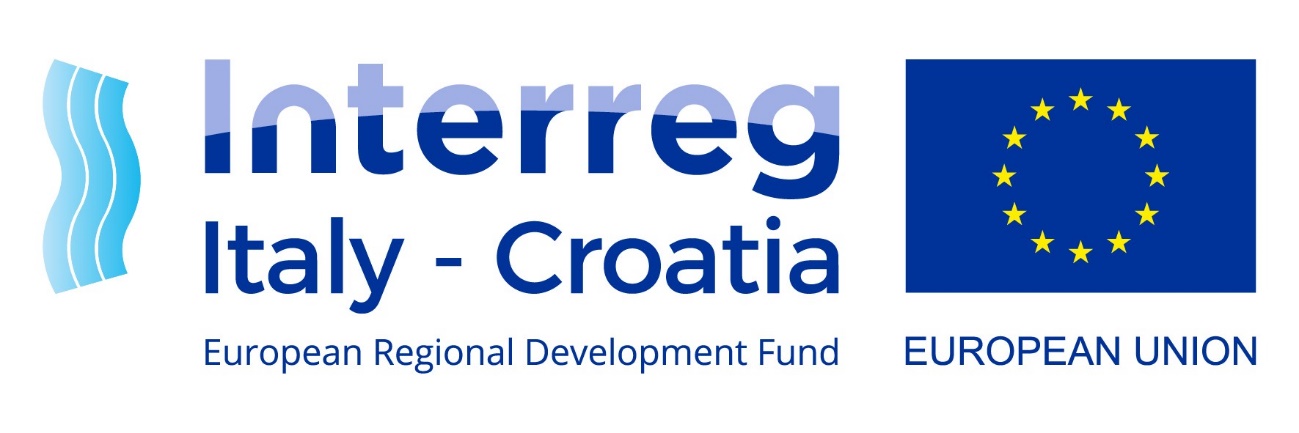 Natječaj za popunu radnog mjesta HEAD of JOINT SECRETARIAT u okviru Programa prekogranične suradnje INTERREG V-A Italija –Hrvatska 2014.-2020.Regija Veneto raspisala je natječaj za popunu radnog mjesta HEAD of JOINT SECRETARIAT u okviru Programa prekogranične suradnje INTERREG V-A Italija –Hrvatska 2014.-2020.Prijave se trebaju sastojati od popunjenog i potpisanog prijavnog obrasca, potpisanog i datiranog životopisa u Europass formatu (uz pozivanje na točne datume vezane uz stručno iskustvo, poslodavce, puno radno vrijeme ili rad na pola radnog vremena) i preslike važećeg osobnog identifikacijskog dokumenta (putovnica/osobna iskaznica).Svi dokumenti trebaju biti popunjeni na engleskom jeziku i poslani elektronskim putem (e-mailom ili ovjerenim e-mailom (PEC)) na e-mail adresu: italia.croazia@pec.regione.veneto.it do četvrtka, 3. prosinca 2020., do 12:00 sati (CET).Sve informacije o natječaju te sva natječajna dokumentacija dostupne su na web stranici programa: https://www.italy-croatia.eu/jobs-and-tenders.